Name: ______________________	Table #:___________	Period: ______	Date: _______3.1E Perimeters and Areas in Algebraic Expressions _ClassworkObjective: use combing like terms and distributive property to find perimeters and areas. HW: 3.1E worksheetFind the algebraic expressions for the perimeter and area of each rectangle. 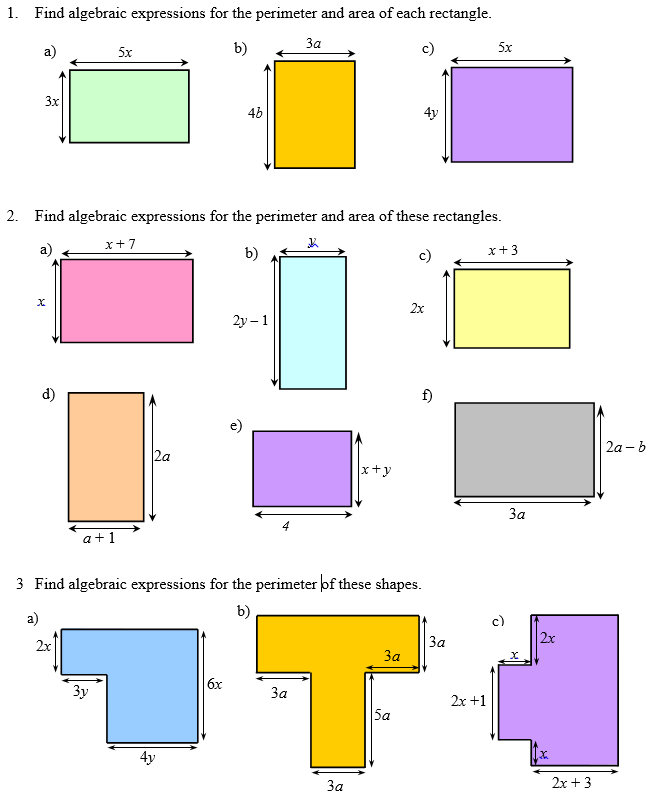 Perimeter: __________			Perimeter: __________		Perimeter: __________Area: ______________			Area: ______________		Area: ______________Find the algebraic expressions for the perimeter and rea of these rectangles.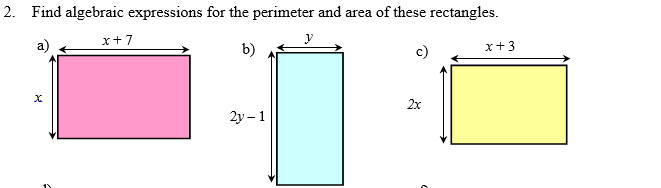 Perimeter: __________			Perimeter: __________		Perimeter: __________Area: ______________			Area: ______________		Area: ______________Bob mowed (2x2 + 5x – 3) yards on Monday, (4x – 7) yards on Tuesday, and (3x2 + 10) yards on Wednesday.How many yards did he mow in the three days?If Bob mowed 14x2 + 12x – 3 yards total for the entire week, how many yards did he mow during the rest of the week? Molly has (4x + 10) dollars and Ron has (20 – 5x) dollars. How much money do they have altogether?How much more money does Molly have than Ron?Ross has (8x – 5) tickets for Chuck E Cheese. He is going to play today and wants to buy a prize that is (15x + 1) tickets. How many tickets must he win to have enough tickets to buy the prize? EXTRA CREDITSFind the algebraic expressions for the perimeter of these shapes. 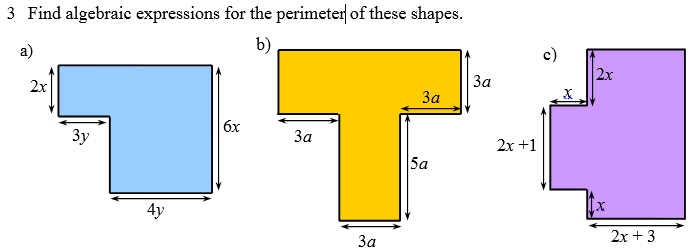 Perimeter: __________			Perimeter: __________			Perimeter: __________